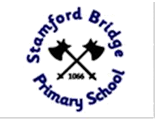 Stamford Bridge SchoolRemote LearningInformation for ParentsJanuary 2021Remote education provision: information for parents This information is intended to provide clarity and transparency to pupils and parents or carers about what to expect from remote education where national or local restrictions require entire cohorts (or bubbles) to remain at home. The remote curriculum: what is taught to pupils at home?A pupil’s first day or two of being educated remotely might look different from our standard approach, while we take all necessary actions to prepare for a longer period of remote teaching.What should my child expect from immediate remote education in the first day or two of pupils being sent home?Following the first few days of remote education, will my child be taught broadly the same curriculum as they would if they were in school?Remote teaching and study time each dayHow long can I expect work set by the school to take my child each day?We expect that remote education (including remote teaching and independent work) will take pupils broadly the following number of hours each day:Accessing remote educationHow will my child access any online remote education you are providing?If my child does not have digital or online access at home, how will you support them to access remote education?We recognise that some pupils may not have suitable online access at home. We take the following approaches to support those pupils to access remote education:How will my child be taught remotely?We use a combination of the following approaches to teach pupils remotely:Engagement and feedbackWhat are your expectations for my child’s engagement and the support that we as parents and carers should provide at home?How will you check whether my child is engaging with their work and how will I be informed if there are concerns?Additional support for pupils with particular needsHow will you work with me to help my child who needs additional support from adults at home to access remote education?We recognise that some pupils, for example some pupils with special educational needs and disabilities (SEND), may not be able to access remote education without support from adults at home. We acknowledge the difficulties this may place on families, and we will work with parents and carers to support those pupils in the following ways:As a school, we would like to thank all our parents for their support in during lockdown in helping their children learn from home. We know how hard this can be and we will do all that we can to support you.If you have any further queries about remote learning, please do not hesitate to contact school.Each year group will have a suggested weekly timetable to follow that can be accessed via the MyLearning platform.As we know, from discussion with our parents that many have to work from home, whilst trying to facilitate and support their child with their remote learning. We therefore, believe that parents should have the flexibility to be able to schedule their own timetable for their child(ren) that best meets the needs of the family.EYFS1-2 hours a day – Phonics, Writing, Story and Number. Other additional optional lessons may also be included such as ‘Movement’.Key Stage 1 3 hours a day - 4 lessons but may also include extra optional lessons such as TT Rockstars (times tables practice), daily exercise and listening to a story.A Daily Timetable and Start of the Day video is also provided.Key Stage 24 hours a day - 4 lessons butt may also include extra optional lessons such as TT Rockstars (times tables practice), daily exercise and listening to a story.A Daily Timetable and Start of the Day video is also provided.